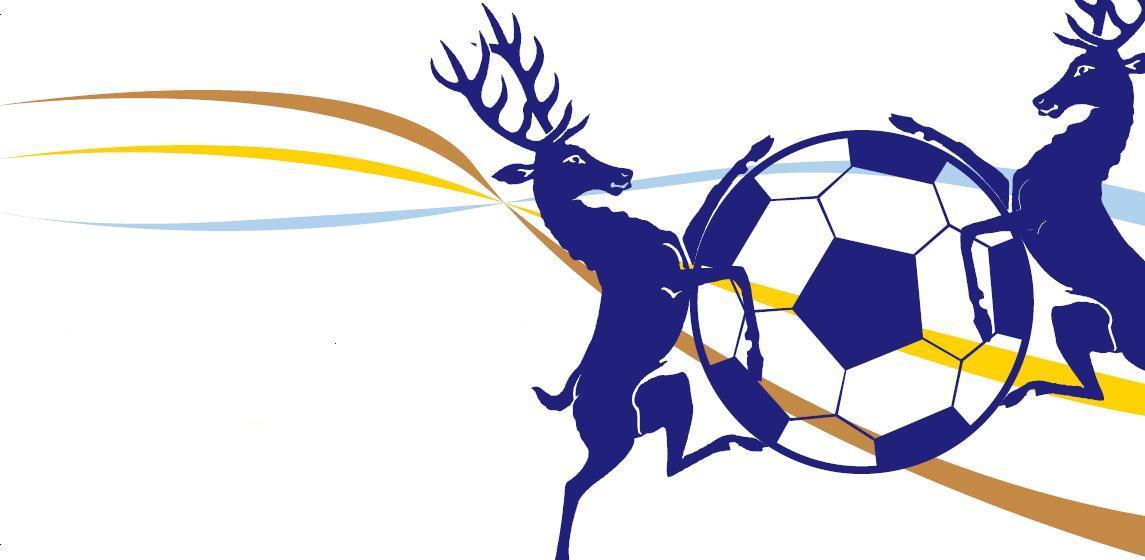 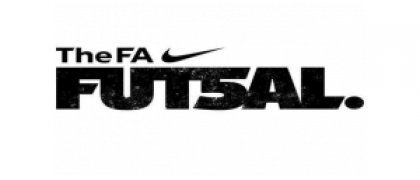 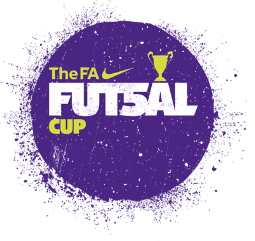 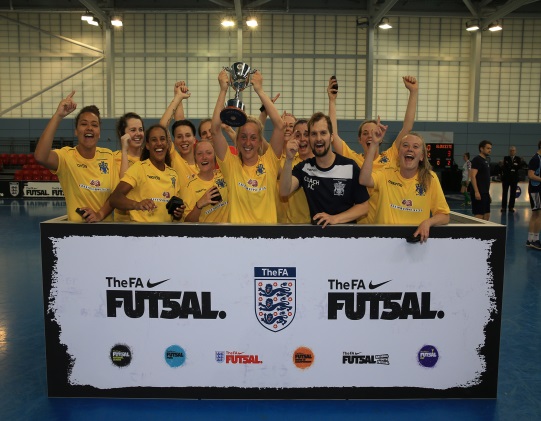 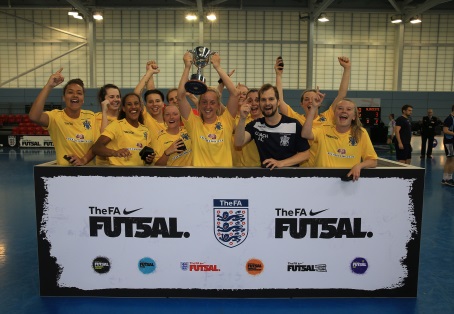 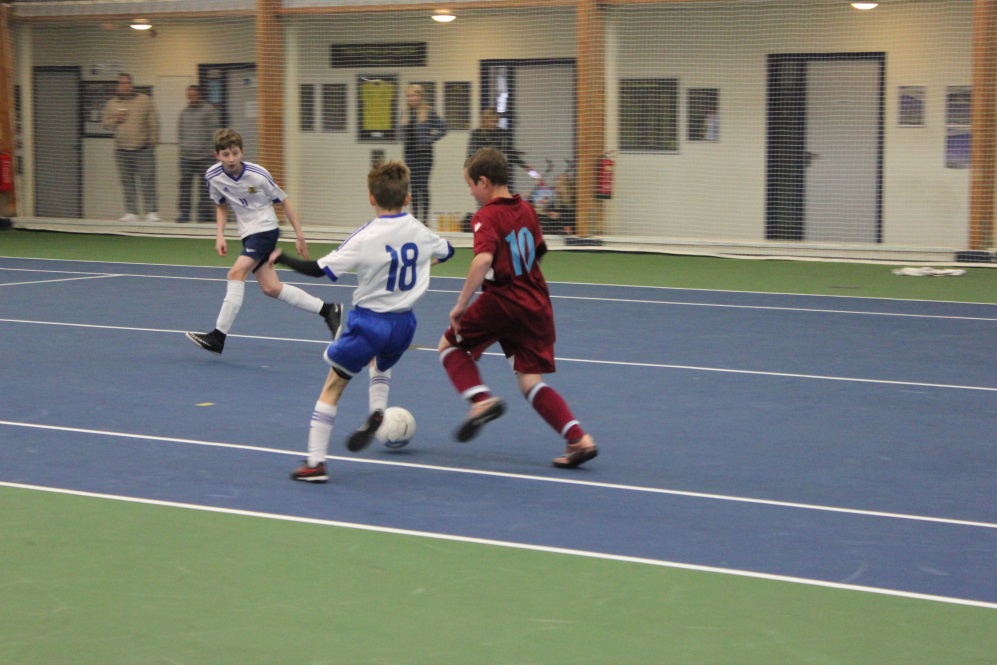 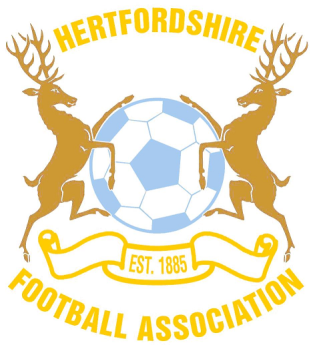 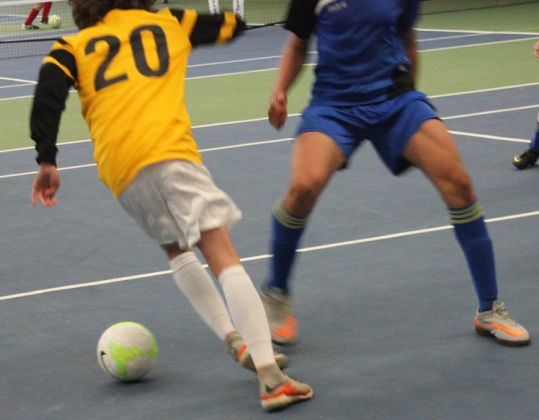 Dear Club,In 2018 Hertfordshire Football Association will run the sixth Hertfordshire FA Youth Futsal Cup. The competition is set up to promote Futsal, offer an opportunity to try Futsal in a competitive environment and to offer a route into The FA Youth National Futsal Cup. These aims have not changed and as the seasons go by it is great to see teams be involved in this competition.What is the Hertfordshire FA Youth Futsal Cup 2018?The FA Futsal Cup is open to all boys & girls aged 9 to 16 Years and it costs just £25 per team to enter.Futsal is a five-a-side game, normally played on a flat indoor pitch with hockey sized goals and a size four ball with a reduced bounce (under 10, 12’s will play with a size three ball).The Futsal Cup provides local teams with an opportunity to represent Hertfordshire FA & play in a national competition where they could end up facing some of the country’s top sides in this exciting, fast-paced game, played across the world and officially recognised by both UEFA and FIFA.This season the Hertfordshire FA Youth Futsal Cup will be running separate competitions for boys & girls for the following age groups. This competition is open to teams participating in Hertfordshire FA youth leagues & Hertfordshire FA affiliated Futsal teams. Please note there will only be spaces for 4-6 teams per age group.U10	(U9 teams are eligible enter. Player age eligibility 01/09/07 to 31/08/09.)	U12	(U11 teams are eligible enter. Player age eligibility 01/09/05 to 31/08/07.)	U14	(U13 teams are eligible enter. Player age eligibility 01/09/03 to 31/08/05.)	U16	(U15 teams are eligible enter. Player age eligibility 01/09/01 to 31/08/03.)	The selection criteria for the Hertfordshire FA Youth Futsal Cup 2018 are as follows:Hertfordshire FA Affiliated as specific Youth Futsal Team Hertfordshire FA Affiliated Charter Standard Club who has submitted Annual Health CheckHertfordshire FA Affiliated Club Within this document you will find information on the following:2018 Competition Structure2018 Competition RulesEntry FormIf your club is interested in the Hertfordshire FA Youth Futsal Cup 2018, please complete and return the enclosed Entry Form by Monday 5th February 2018.Once all entrants have been received you will be notified if your entry has been accepted, by Friday 9th February.For more information do not hesitate to contact, kieran.fox@hertfordshirefa.com RegardsKieran FoxFootball Development Officer Hertfordshire Football Association2018 Competition Structure Hertfordshire FA Youth Futsal Cup will consist of 4-6 teams (dependant on entries) competing on one day in a round robin tournament. The winners will represent Hertfordshire FA & play in The FA National Futsal Cup.Each team entrant must pay a fee of £25 which will cover facility hire & referee costs for the Cup. 2018 Competition RulesAll matches shall be played in accordance with the FIFA Futsal Laws of the Game laid down and published by FIFA with the following exclusions:a. The clock shall run continuously throughout the entire game and shall not be stopped when the ball is out of play. b. No time outs will be permitted.c. Three accumulated fouls per half.Teams must be ready to take part 5 minutes before the start of their scheduled match. The match will be awarded to the opposition if a team is not ready 1 minute after the scheduled kick off time.Players are not permitted to represent more than one team in the competition. NO player that has been registered with an academy or COE at any point in the 2017/18 season both male and female can play in the competition whether that is for a club or school. Please note that Academy or Centre of Excellence teams are NOT allowed to compete at this stage.The participating teams shall undertake to play all of their scheduled matches. If a team refuses to play, they will be disqualified. Team rankings will be decided by points with 3 points to be awarded for a win and 1 point for a draw the teams gaining the highest number of points at the conclusion shall be adjudged winners. In the event of two or more teams being equal on point’s team rankings will be decided by;(i) Head to Head result between the teams involved(ii) Goal difference or if that is equal(iii) Goals scored2018 Disciplinary ProcessA player who is sent from the field of play is suspended for the next match in the competition. A player who receives two (2) cautions (yellow cards) shall automatically be suspended for the next match with the exception that after the conclusion of the local qualifiers all cautions (yellow cards) will be reset to zero. Red cards and their accompanying disciplinary sanction will carry forward into following stages of the competition.2018 Playing Rules for Hertfordshire FA Youth Futsal FestivalThe PitchFutsal is played on an indoor court with line markings and Futsal goals (2m x 3m). The ball can go out of play.SubstitutionsUp to 10 players can be used in one match. A maximum of 5 players per team must be on the pitch at any time. Substitutions must occur in front of the respective team’s bench. Substitutes can occur during play and does not need to be authorised by the referee.Kick OffAt the start of a half, or after a goal, the match is started / restarted with a kick off. The ball must be kicked forward with opposition players 3m away. A goal may not be scored directly from kick off.Head HeightThere are no height restrictions. If the ball hits the ceiling, the game is restarted with a kick in to the opposition.Kick InIn order to restart the game after a ball has gone out of play at the touch line, the ball is kicked back into play. The ball must be placed stationary on or behind the touchline, and the feet of the player taking the kick-in must not cross the line. Goals can’t be scored directly from a kick in.The Four Second RuleFor kick-ins, free kicks, goal clearances and corner kicks the player in possession of the ball has 4 seconds to restart play. If play isn’t restarted within four seconds possession is surrendered to the opposing team. The goalkeeper is not allowed to control the ball for more than 4 seconds in his/ her own half.The Five Metre RulePlayers are required to keep 5m from the player in possession of the ball on free kicks, corners, goal clearances, kick-ins and penalties.GoalkeepersGoalkeepers are allowed to come out of, and players are allowed to go into, the penalty area. A goal clearance (goal kick in traditional football) must be thrown or rolled out. A goalkeeper can use their feet to distribute the ball from open play.Back PassesOnce the goalkeeper has played the ball he/she cannot touch the ball again unless an opposition player has touched the ball, or if the goalkeeper is in the opponents half.Red CardsIf a player is sent off then the team to which the player belongs must remain with one less player until either two minutes have passed, or the opposition have scored a goal.Accumulated FoulsAfter a team gives away 3 direct free kicks/penalty kicks in each half of the game, every direct free kick after will result in a second penalty. During a second penalty the defending team is not allowed to position any players (other than the goalkeeper) between the ball and the goal. The kick may be taken from the 10m mark or, if the foul was committed closer to the goal than the 10m mark, then the kick may be taken from the position where the foul took place.2018 Competition Timeline  Club Entry Form - Hertfordshire FA Youth Futsal FestivalEntry FeePayment Method: The sum of £25 per team is enclosed, to be paid by the following method: (complete as appropriate)Cheque (made payable to Hertfordshire Football Association Ltd)Credit/Debit card details as follows:	Card Holders Name and Initials as they appear on the card:   _ _ _ _ _ _ _ _ _ _ _ _ _ _ _ _ _	3 Digit Security Code _ _ _ _ _ _ _ Valid from Date: _ _ _ _ _ _ _ _ _ _ 	Expiry Date: _ _ _ _ _ _ _ _ _ _ _ _ 	Card Issue Number (Maestro Only): _ _ _ _ _ _ _ _ _Amount of Payment: £ _ _ _ _ _ _	Cardholder Signature: _ _ _ _ _ _ _ _ _ _ _ _ _ _ _ _ _ _ _ _ _ _ _ _ _ _ _ _ _ _ _ _ _ _ _ _Please return form no later than Monday 5th February 2018 to Kieran.fox@hertfordshirefa.com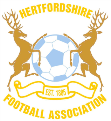 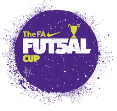 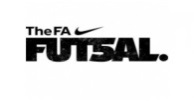 Club NameClub Contact NameFA Affiliation No.Team InformationTeam InformationTeam InformationTeam InformationTeam NameAge Group /GenderManager NameManager Contact info (Mobile No. Email Address)12345678